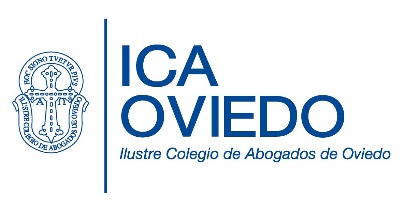 V TORNEO DE PADEL ICA OVIEDO 
22 - 23 DE OCTUBRE DE 2021 JUGADOR/A 1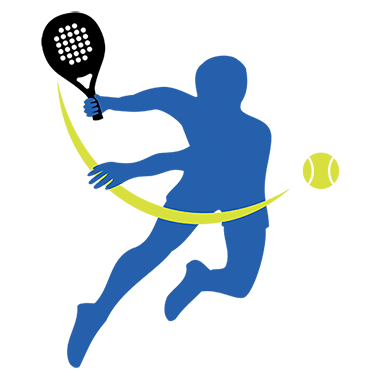 Nombre y apellidos:      Colegiado/a:			Nº colegiado/a:      No colegiado/a: Talla Camiseta Torneo: 	Mujer: 	38  	40  42  44   46  48 Hombre: 	M   L  XL  XXL  XXXL Asiste Cena-Espicha día 23: JUGADOR/A 2Nombre y apellidos:      Colegiado/a:			Nº colegiado/a:      No colegiado/a: 	Talla Camiseta Torneo: 	Mujer: 	38  	40  42  44   46  48 Hombre: 	M   L  XL  XXL  XXXL Asiste Cena-Espicha día 23: CATEGORÍA:		1ª 	2ª 	3ª CUOTA DE INSCRPCIÓN: 25 EUROS POR JUGADOR/ALa inscripción finaliza el 13 de octubreRemitir: Justificante del ingreso y formulario de inscripción a tesoreria@icaoviedo.es CUENTA: CAJA RURAL ES30  3059  0001  19  2097644526